INDICAÇÃO N.º 880/2018Ementa: avaliação do trânsito na Rua Dr. Fernando Leite Ferraz, no Bairro Terra Nova.Exmo. Senhor Presidente.Considerando que há um grande fluxo de veículos na rua em questão, e que hoje é permitido estacionar dos dois lados, o que tem tornado o trânsito complicado já que a rua não tem largura suficiente para que os carros transitem com uma distância segura entre eles, a Vereadora Mônica Morandi requer nos termos do art. 127 do regimento interno, que seja encaminhado ao Exmo. Prefeito Municipal a seguinte indicação:	Que seja encaminhado às Secretarias responsáveis o pedido de avaliação do trânsito na Rua Dr. Fernando Leite Ferraz, para que se verifique a viabilidade de permitir o estacionamento em apenas um dos lados da via.							Valinhos, 19 de março de 2018.				____________________________					     Mônica Morandi					       VereadoraFoto anexa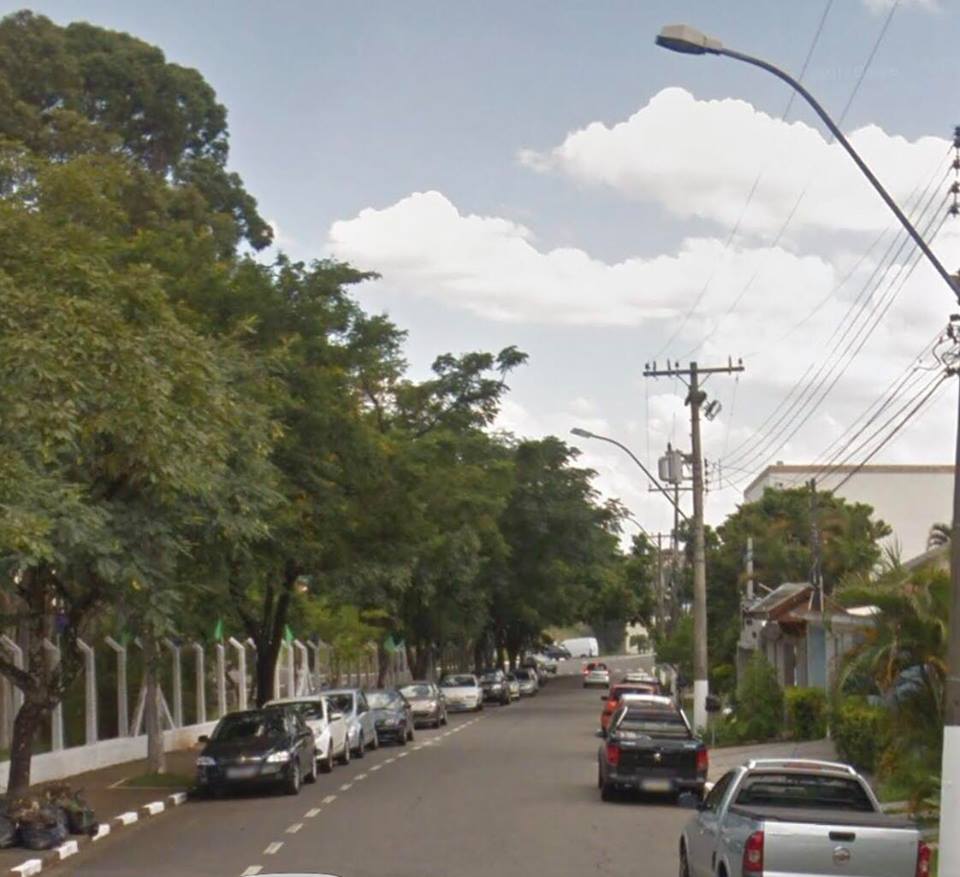 